Vážení zájemci,o Myslivecký kroužek Jezevci. 1. informativní schůzka se bude konat v neděli 23. 9. 2018 v 9:00 hod v zasedací místnosti obecního úřadu Čepřovice. Kroužek je zdarma.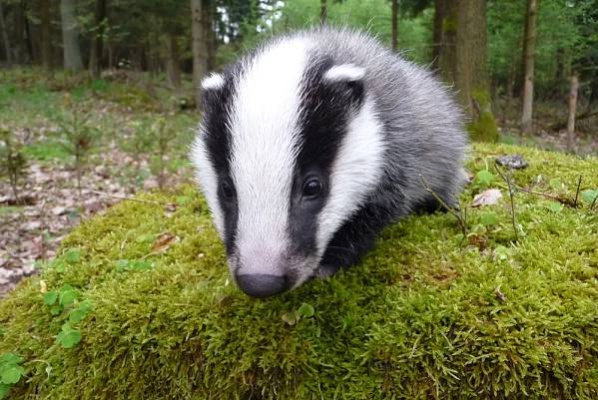 